1. Jakiego koloru była papuga?a). niebieskab). kolorowac). złota2. Co Maja jadła na ganku?a). lodyb). ciastkoc). batonika3. Co za ptak wpadł na ganek Mai?a). gołąbb). papugac). kanarek4. Skąd uciekła papuga?a). z zoob). z sklepu zoologicznegoc). ze szkoły5. Co zjadła papuga?a). gruszkę i kilka brzoskwińb). muszkę, dwie papierowe serwetkic). jabłko, morele, komara i dwie papierowe serwetki6. Co zwiało papudze?a). jajob). autobusc). piłka7. Co postanowiła zrobić Maja i papuga?a). iść na lodyb). odnaleźć jajoc). zostać w domu8. Co Maja i papuga spakowały do torby?a). sok, batoniki, gruszkęb). kluski z buraczka, cukierki smutaski i sok wystrzałowyc). pierogi z winogron, cukierki o smaku fajerwerkowym i dobry humor w tubce9. Gdzie po raz pierwszy spotkały jajo?a). na motorzeb). w autobusiec). w tramwaju10. Jajo dało susa z autobusu do tramwaju wodnego, a z tramwaju do…?a). sklepub). zooc). zatoki11. Co wynajęła Maja i papuga?a). statekb). łódź podwodnąc). kajak12. Jak nazywa się kapitan statku?a). Morskie Okob) Oko w Okoc). Pawie Oko13. Kto zobaczył pierwszy wyspę?a). Kura Pokładowab). Oficer Skunksc). Pies Pokładowy14. Wyspa na którą dotarli była?a). bezludnab). zamieszkała przez ufoludkic). zamieszkała przez ptaszki15. Co znaleźli zamiast jajka?a). kaczuszkęb). kurczaczkac). pisklaka16. Jaką zupę podała mama Mai?a). pomidorowąb). rosółc). ogórkową17. Jaka pogoda panowała gdy papuga wpadła na ganek Mai?a). padałob). wiałoc). był upał18. Co papuga chciała pić?a). wodęb). sokc). herbatę19. ,,Maja na tropie jaja” z serii Czytam Sobie to poziom:?a). 1b). 2c). 320. Historia papugi i jej jaja?a). wydarzyła się naprawdęb). przyśniła się Maic). dziewczynka przeczytała o niej w książce21. Jak ma na imię główna bohaterka?a). Majab). Kajac). Gosia22. Wskaż właściwy etap poszukiwania jaja?a). wyspa-autobus-tramwaj wodnyb). autobus-tramwaj wodny -wyspac). tramwaj wodny –wyspa- autobus23. Co poszukuje Maja z papugą?a). kotkab). pisklakac). jaja24. Kto zbudził Maję na obiad?a). tatab). papugac). mama25. Co znajduje się na okładce książki?a). papugab). jajoc). dziewczynka - Maja26. Jaka pogoda była kiedy jajo zwiało z zoo?a). była burzowa nocb). słoneczny dzieńc). gwieździsta noc27. Co znajduje się obok domu Mai?a). owocowy sadb). zooc). plac zabaw1. Jakiego koloru była papuga?2.Co Maja jadła na ganku?3. Co za ptak wpadł na ganek Mai?4.Skąd uciekła papuga?5. Czy papuga zjadła jabłko, morele, komara i dwie papierowe serwetki?6.Co zwiało papudze?7.Co postanowiła zrobić Maja i papuga?8. Co Maja i papuga spakowały do torby na wyprawę?9.Gdzie po raz pierwszy spotkały jajo?10. Jajo dało susa z autobusu do tramwaju wodnego, a z tramwaju do…?11.Co wynajęła Maja i papuga?12. Jak nazywał się kapitan statku?13.Kto zobaczył pierwszy wyspę?14.Wyspa na którą dotarli była zamieszkała?15.Co znaleźli zamiast jaja?16.Jaką zupę mama podała Mai?17.Jaka pogoda panowała gdy papuga znalazła się u Mai?18.Papuga poprosiła o picie Maję. Co to było?19.,,Maja na tropie jaja” z serii Czytam Sobie. Jaki to poziom?20.Czy historia papugi i jej jaja wydarzyła się naprawdę?21.Jak ma na imię główna bohaterka?22.Wymień etapy poszukiwania jaja?23.Czego poszukuje Maja i papuga?24.Kto zbudził Maję na obiad?25.Co znajduje się na okładce książki?26.Jaka pogoda była kiedy jajo zwiało z zoo?27.Co znajdowało się obok domu Mai?28.Czy na pokładzie znajdowała się Kura Pokładowa?29.Gdzie było uwięzione jajko zanim uciekło?30.Na co mama zbudziła Maję?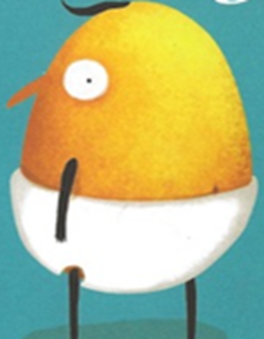 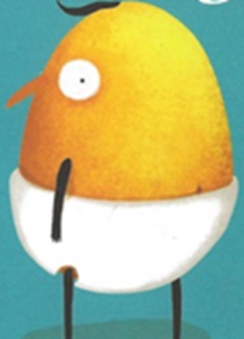 